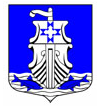 Администрациямуниципального образования«Усть-Лужское сельское поселение»Кингисеппского муниципального районаЛенинградской областиПОСТАНОВЛЕНИЕот 02 августа 2022 года № 247/2Об утверждении Положения о комиссии по вопросам размещения нестационарных торговых объектов, нестационарных объектов общественного питания, расположенных на земельных участках, в зданиях, строениях и сооружениях, находящихся в государственной и муниципальной собственности, а также по вопросам размещения нестационарных остановочных комплексов в зоне улично-дорожной сети на территории МО «Усть-Лужское сельское поселение» Кингисеппского муниципального района Ленинградской области В соответствии с Федеральным законом от 06.10.2003 года № 131-ФЗ «Об общих принципах организации местного самоуправления в Российской Федерации», Федеральным законом от 28.12.2009 года № 381-ФЗ «Об основах государственного регулирования торговой деятельности в Российской Федерации», Приказом Комитета по развитию малого, среднего бизнеса и потребительского рынка Ленинградской области от 12.03.2019 года № 4 «О порядке разработки и утверждения схем размещения нестационарных торговых объектов на территории муниципальных образований Ленинградской области», в целях развития торговой деятельности, обеспечения прав хозяйствующих субъектов осуществляющих деятельность на территории поселения, администрация муниципального образования «Усть-Лужское сельское поселение» Кингисеппского муниципального района Ленинградской областиПОСТАНОВЛЯЕТ:Утвердить Положение о комиссии по вопросам размещения нестационарных торговых объектов, нестационарных объектов общественного питания, расположенных на земельных участках, в зданиях, строениях и сооружениях, находящихся в государственной и муниципальной собственности, а также по вопросам размещения нестационарных остановочных комплексов в зоне улично-дорожной сети на территории МО «Усть-Лужское сельское поселение» Кингисеппского муниципального района Ленинградской области согласно Приложению.Утвердить состав комиссии по вопросам размещения нестационарных торговых объектов на территории муниципального образования «Усть-Лужское сельское поселение» Кингисеппского муниципального района Ленинградской области, согласно приложению № 2.Считать утратившим силу постановление от 23 января 2017 года № 6 «Об утверждении Положения о Комиссии по вопросам размещения нестационарных торговых объектов, нестационарных объектов общественного питания, расположенных на земельных участках, в зданиях, строениях и сооружениях, находящихся в государственной и муниципальной собственности, а также по вопросам размещения нестационарных остановочных комплексов в зоне улично-дорожной сети на территории МО «Усть-Лужское сельское поселение», а также постановление от 04 июля 2017 года № 142 «Об утверждении Положения о Комиссии по вопросам размещения нестационарных торговых объектов, нестационарных объектов общественного питания, расположенных на земельных участках, в зданиях, строениях и сооружениях, находящихся в государственной и муниципальной собственности, а также по вопросам размещения нестационарных остановочных комплексов в зоне улично-дорожной сети на территории МО «Усть-Лужское сельское поселение» Кингисеппского муниципального района Ленинградской области».Настоящее постановление вступает в силу со дня его официального опубликования (обнародования).Настоящее постановление подлежит официальному опубликованию, размещению на официальном сайте МО «Усть-Лужское сельское поселение», а также в сетевом издании «Ленинградское областное информационное агентство /ЛЕНОБЛИНФОРМ/».Контроль за выполнением настоящего постановления оставляю за собой.Глава администрации МО «Усть-Лужское сельское поселение»                                                       П.И. КазарянИсп. Будуштяну Ю.В.тел. 8 (81375) 61-440